WORKFORCE DEVELOPMENT BOARDEXECUTIVE BOARD SPECIAL MEETING“Pursuant to the Governor’s Executive Order N-29-20, the Committee meeting was held via teleconference and a publicly noticed location was provided for public observation and comment.”WEDNESDAY, JANUARY 12, 2022, 8:00 A.M. – 8:30 A.M.MEETING MINUTESATTENDANCE:OPENINGCall Meeting to Order - The Chair called meeting to order at 8:01 AM.Introductions – The Board Secretary took roll call attendance.DISCUSSIONRe-Adopt Resolution to Participate in Public Meetings via TeleconferenceBrad Gates provided an overview of the item to re-adopt the resolution to participate in public meetings via teleconference.  If approved, this item will be presented for ratification at the General Board meeting on February 9, 2022.  The Chair requested a motion to approve.  Will Sterling motioned; Jonathan Weldy seconded the motion.  The Board Secretary took a roll call vote.  All in favor, non opposed.  Item passed.PUBLIC COMMENT4)  Comments from the General Public - There were no public comments.ADJOURNMENTThe Chair called for a motion to adjourn.  Jonathan Weldy motioned; Will Sterling seconded the motion.Meeting adjourned 8:09 AMThe next WDB Executive Board Committee meeting is currently scheduled for March 9, 2022 at the WDD Administration Office, 290 North D Street, 6th Floor, San Bernardino, CA  92415.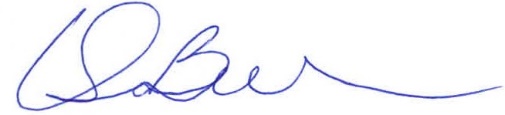 							______________________________________                                                                         		   Devra Bell – WDB Secretary	MembersPresentPhil Cothran (Chair)XWilliam Sterling (1st Vice Chair)XB.J. Patterson (2nd Vice Chair)XCinnamon AlvarezXScott KuethenXJonathan WeldyXWDB StaffPresentDevra BellXBradley GatesX